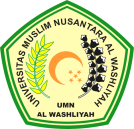 TANDA PERSETUJUANNama                       	:  Dinda Tamara NPM	:  173114193Jurusan	:  Manajemen Program Studi	:  Ekonomi ManajemenJenjang Pendidikan   	:  Strata Satu (S-1)Judul Skripsi 	:  Pengaruh Pemberian Bonus Dan Tunjangan Terhadap Semangat Kerja di PT. Telkom Kota Medan.MengetahuiPembimbingTukimin Lubis, SE., M.MANIDN. 0115086001Diuji Pada Tanggal	:Judicium		:PANITIA UJIANKetua							SekretarisDr. KRT. Hardi Mulyono K. Surbakti	Dr.Anggia Sari Lubis, SE., M.SiNIDN. 0111116303			       	NIDN. 0129078701